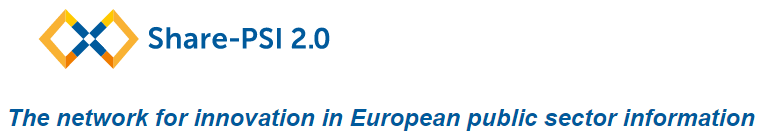 TitleRaising awareness and engaging citizens in re-using PSIShort DescriptionThis best practice aims at presenting ways to enhance citizen participation  and open data utilisation by the society and interested entreprisesWhy?Although PSI is a large market in Europe it is estimated that less than 50% of citizens at average are impacted by it. Loads of pre-existing investments in e-Government back-offices, in platforms and services are available across Europe and they are deploying a wide set of services, but in most cases efforts are duplicated, there’s little to no reuse of e-Government data, and obsolete technologies are still put in place.Governments have been investing in publishing considerable amounts of data and in modernisation of administration through e-Government services for, in some cases, more than 5 years. A legitimate question is “What is the impact on citizens, in reusing available electronic data and services and how we can engage them in the process and the respective systems ?”Intended OutcomeThis best practice aims at increasing citizen / entreprises awareness on existing PSI and engage them in its usage.Relationship to PSI-DirectivePossible ApproachThe approach consists of 10 ways to increase citizens / entreprises participation around PSI and open data:Way #1: Give them a homeAn open data portal has to offer the ability to citizens / users to create and maintain a profileWay #2: Make them customers / Create an Open Data marketplaceWhen a citizen cannot find the dataset he is looking  for, he can put a request that is channeled to the appropriate administrationWay #3: Make them opendata publishersAllow for upload of datasets by usersWay #4: Allow working on datasets / make them curatorsA dataset can be processed by a user and then republished as a new version.  Datasets can be visualised, extended, linked by usersWay #5: Give them incentives- Measure and publish popularity of the users, based on their activity.- Give incentives for data usage / utilisation (e.g. free tickets to community events, free parking, to most prominent users)- Organisation of competitions / datathons with prizes for the best applications- Organisation of data journalism competitions  for usersWay #6: Involve them upfrontOrganise meetings of interest groups (e.g. finance, environment, etc) among interested citizens and entreprises. Use questionnaires, for initial screening of ideas and people.Way #7: Provide specific support for entreprisesCompanies have different viewpoint than citizens: they need data quality, availabiliity, support, etc.  So, provide something like that for companies and utilisation will be higher.Way #8: Promote the creation of journalism teamsPeople might want to “tell a story” acting like data journalists within the local communities, but they might not have the skills neededSo, make small groups among citizens to work around open data, generating small or larger stories.Way #9: Provide trainingCitizens without the proper knowledge cannot take advantage of incentives targeting more advanced people.So, invest in training citizens on basic digital skills (make a web site, work with a dataset, write a story, etc)How to TestThe positive results will be shown as:- Increase of visitors in open data web sites / portals- Increase of downloads of open datasets- Increase in development and usage of opendata-based applications- Increased overall satisfaction by the governmental servicesEvidenceThe majority of the proposed ways has been implemented and can be viewed at the ENGAGE project open data portal: www.engagedata.euTagscitizen engagement, PSI reuse by citizens, PSI reuse by entreprisesStatusStableIntended AudienceSenior officials, strategy makers, marketing officials, application developersRelated Best PracticeContactYannis Charalabidis